MANIFESTE DU VOL DU 02 SEPT 2016 DE 04H 20 MN DE BOBO DIOULASSO (Agence TALBYA)    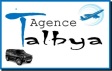 MANIFESTE DU VOL DU 02 SEPT 2016 DE 04H 20 MN DE BOBO DIOULASSO (Agence TALBYA)    MANIFESTE DU VOL DU 02 SEPT 2016 DE 04H 20 MN DE BOBO DIOULASSO (Agence TALBYA)    MANIFESTE DU VOL DU 02 SEPT 2016 DE 04H 20 MN DE BOBO DIOULASSO (Agence TALBYA)    MANIFESTE DU VOL DU 02 SEPT 2016 DE 04H 20 MN DE BOBO DIOULASSO (Agence TALBYA)    MANIFESTE DU VOL DU 02 SEPT 2016 DE 04H 20 MN DE BOBO DIOULASSO (Agence TALBYA)    NoNOM ET PRENOMSEXEPASSPORTAGENCEAEROPORT1BAGAYA ABDOUMA2144242TALBYABOBO2BAMOGO BibataFA2164293TALBYABOBO3BANTANGO FatiFA2165460TALBYABOBO4BARO DAOUDA MA2067239TALBYABOBO5BARRO ISSA MA2149888TALBYABOBO6BARRY OUMAROUMA2165940TALBYABOBO7BELEM ALYMA2164288TALBYABOBO8BIKO DAMATAFA2168935TALBYABOBO9CISSE MAIMOUNA LAMIFA2157782TALBYABOBO10COULBALY BINTA FA2118288TALBYABOBO11COULIBALY  SOUNOU MATONMA2166940TALBYABOBO12COULIBALY AMINATAFA2154863TALBYABOBO13DABRE NOBOUDOUMA2156497TALBYABOBO14DEMBELE AMZAMA2165938TALBYABOBO15DEMBELE DIALLO OUMOUMA2083869TALBYABOBO16DIAKITE FATOUMATAFA1597323TALBYABOBO17DIALLO AlYMA2162815TALBYABOBO18DIALLO AMINATAFA2163115TALBYABOBO19DIALLO IbrahimMA2162764TALBYABOBO20DIALLO KODAMA2166256TALBYABOBO21DIANDA JAKARIAMA2164249TALBYABOBO22DICKO BOUBACARMA2160733TALBYABOBO23DIMBOINA BOUKARYMA2175473TALBYABOBO24DJENE MariamFA2158059TALBYABOBO25DOUGOURI ADAMAN LAMBERTMA2138581TALBYABOBO26DRABO KOROTIMIFA2167139TALBYABOBO27DRABO LOTAN ABDOULAYEMA2143697TALBYABOBO28DRABO YOUNOUSSAMA2069636TALBYABOBO29GORO PATON MAMADOUMA2111820TALBYABOBO30GUIRA ABATAFA2138243TALBYABOBO31GUIRA HaouaFA2165442TALBYABOBO32GUIRA RASMANEMA2140806TALBYABOBO33GUIRE AWAFA2163348TALBYABOBO34GUISSOU GompokoFA2144609TALBYABOBO35KABORE ADIARATAFA2138433TALBYABOBO36KI FATOMATA (OUAGA)FA1600002TALBYABOBO37KIEMDE ISSIAKA ABDALLAHMA2165901TALBYABOBO38KIENDREBEOGO OUSMANEMA2113834TALBYABOBO39KINDO ADAMAMA2154021TALBYABOBO40KINDO MARIAMFA2175428TALBYABOBO41KINDO RASMATAFA2160929TALBYABOBO42KINDO SAFOURA FA2153490TALBYABOBO43KINDO ZALISSAFA2164831TALBYABOBO44KIRAKOYA TidianeMA2164440TALBYABOBO45KONATE MARIAMFA2166258TALBYABOBO46KONATE MOHAMED LAMINEMA2112403TALBYABOBO47KONATE YOUSSOUFMA2154720TALBYABOBO48KONE KaridjatouFA2158605TALBYABOBO49KONE YAYAMA2109614TALBYABOBO50KORBEOGO MinattaFA2156470TALBYABOBO51LOURE NAPOKO ASSETOUFA2141407TALBYABOBO52MAGANE BAFATIGUIMA2175827TALBYABOBO53NABI MARIAMFA2175373TALBYABOBO54NAHOU SOULEYMANEMA2100188TALBYABOBO55NIAMPA AMINATAFA2154332TALBYABOBO56NIAMPA KADISSAFA2161960TALBYABOBO57NONABA ISSIAKAMA2109792TALBYABOBO58OUARME RASMANE MA2158300TALBYABOBO59OUARME SOMPEGUEDA MAMADOUMA2159035TALBYABOBO60OUATTARA SINAFA2150369TALBYABOBO61OUEDRAOGO  MADIMA2016766TALBYABOBO62OUEDRAOGO ABDOULAYEMA2169406TALBYABOBO63OUEDRAOGO ADAMAMA2160328TALBYABOBO64OUEDRAOGO ALIZETAFA2169194TALBYABOBO65OUEDRAOGO AMADEMA2178165TALBYABOBO66OUEDRAOGO AZETAFA2158842TALBYABOBO67OUEDRAOGO DAOUDAMA2144122TALBYABOBO68OUEDRAOGO FATYFA2165645TALBYABOBO69OUEDRAOGO HOUA FA2159767TALBYABOBO70OUEDRAOGO ISSAMA2124379TALBYABOBO71OUEDRAOGO ISSAMA2181067TALBYABOBO72OUEDRAOGO MISSAFA2162787TALBYABOBO73OUEDRAOGO NAOGAMA2154017TALBYABOBO74OUEDRAOGO PAGALBA AZETOFA2155127TALBYABOBO75OUEDRAOGO PAWELGUEBA  AZETAFA2158283TALBYABOBO76OUEDRAOGO SAIDOU MA1580032TALBYABOBO77OUEDRAOGO/TRAORE  DIE SOLANCEFA2174390TALBYABOBO78SALL SEKOU OUMARMA2110549TALBYABOBO79SAMA MARIAMFA2165980TALBYABOBO80SAMBARE IssakaMA2157975TALBYABOBO81SANFO ISSAKAMA2156422TALBYABOBO82SANFO SALIMATAFA2167463TALBYABOBO83SANGARE ADAMAMA2154702TALBYABOBO84SANKARA OUSSEINIM A2173259TALBYABOBO85SANOGO MINATAFA2156074TALBYABOBO86SANOU ABDOUMA2122290TALBYABOBO87SANOU ALIMAFA2174391TALBYABOBO88SANOU MOUSSAMA2146050TALBYABOBO89SANOU SALYAMA2158813TALBYABOBO90SAVADOGO BIBATAFA2162229TALBYABOBO91SAVADOGO SALIFOUMA2144546TALBYABOBO92SAVADOGO SANATAFA2165647TALBYABOBO93SAWADOGO ABDOUL SALAMMA2183295TALBYABOBO94SAWADOGO FATIMATAFA2143698TALBYABOBO95SAWADOGO MAMADOUMA2175801TALBYABOBO96SAWADOGO SIBIRIMA2172838TALBYABOBO97SAWADOGO TIBISSAMA2154380TALBYABOBO98SEBOGO NONGODO SOULEYMANEMA2140497TALBYABOBO99SIDIBE  DRISSAMA2158919TALBYABOBO100SIDIBE SAIDOUMA2154022TALBYABOBO101SIMPORE ISSAMA2165981TALBYABOBO102SINON ASSANATOUFA2180219TALBYABOBO103SINON IDRISSA MA2153494TALBYABOBO104SINON KASSOUMMA2168996TALBYABOBO105SOARE ISSOUF(BOBO)MA2051867TALBYABOBO106SODRE ZOENABOFA2160329TALBYABOBO107SONDE YAKOUBAFA2172440TALBYABOBO108SORE OUSMANEMA2158880TALBYABOBO109SORO ABDOULAYEMA2160965TALBYABOBO110SORO MAMADOUMA2153754TALBYABOBO111SOUGUE BABEKAMA2111454TALBYABOBO112SYNON SALIFOUMA2158843TALBYABOBO113TALL DjibayourouFA2165976TALBYABOBO114TALL KORKAMA2159783TALBYABOBO115TAPSOBA DOULAYE MA2158858TALBYABOBO116TARPAGA OUSMANEMA2140256TALBYABOBO117TEME FATOUMATAFA2106717TALBYABOBO118TINTA KARIMMA2140496TALBYABOBO119TRAORE BoudouMA2158840TALBYABOBO120TRAORE DAOUDAMA2153462TALBYABOBO121TRAORE DIARAFA2145691TALBYABOBO122TRAORE FON  SITAFA2144241TALBYABOBO123TRAORE NATOGOMA FA2153059TALBYABOBO124TRAORE WOROKIYAFA2109726TALBYABOBO125WERMI MAMOUDOUMA2154423TALBYABOBO126YABRE MOUSSAMA2141404TALBYABOBO127YADA ADJARAMA2165942TALBYABOBO128YELEMOU OUSMANEMA2138335TALBYABOBO129ZABRE HAMADOMA2176200TALBYABOBO130ZERBO KANNIFA2153594TALBYABOBO131ZERBO SALIFMA2112508TALBYABOBO132ZIDA  SIDNOMAMA2162775TALBYABOBO133ZINA FATOUMATA FA2156465TALBYABOBO134ZONGO HAMADIMA2164321TALBYABOBO135ZONO AMIFA2158881TALBYABOBO136ZONO SIDIKIMA2172828TALBYABOBO137ZOROM MOUMINIMA2151321TALBYABOBO138ZOUNGRANA TITENGA SAIDOUMA2162796TALBYABOBO